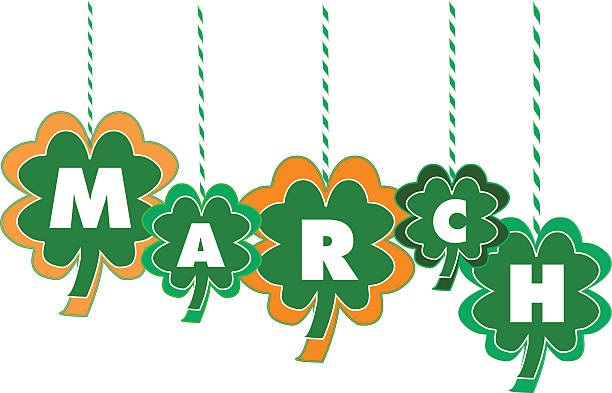 Megan Zeni’s General school garden guidelines                         &      month by month to do listMarchDirect instruction:Protect important early bloomers for bees: dandelions, kale gone to seed “vernalization”Weeding is a pattering activity- use string lines over new seed plantings to help identify new seedlings so they don’t get weeded!Split any perennials that will be used in a plant sale (rhubarb, oregano, chives, perennial flowers)Watch for pest life cycles in your soil and interruptHonorable harvest techniquesGarden tasks:Prep paper seed pots, fill with seed starting soil, plant seeds after spring breakRebuild bug hotelClean up any winter damage, repair garden bedsConduct a soil audit if you have old soil: sift and amend soil, count worms and other life in the soilAmend soil, add compost and organic material to the soilClean shed and organize for the growing seasonLay out gloves and tarps and anything wet on sunny days to dry out!Meet with your garden committeeSeeds to start indoors (a small example):TomatoesBroccoliPeppersGround cherriesPeppersCucamelonsLettucesPac ChoiBasil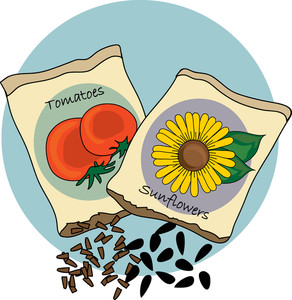 Direct seed in garden (a small example):RadishesSpinachSnow peasBroad beans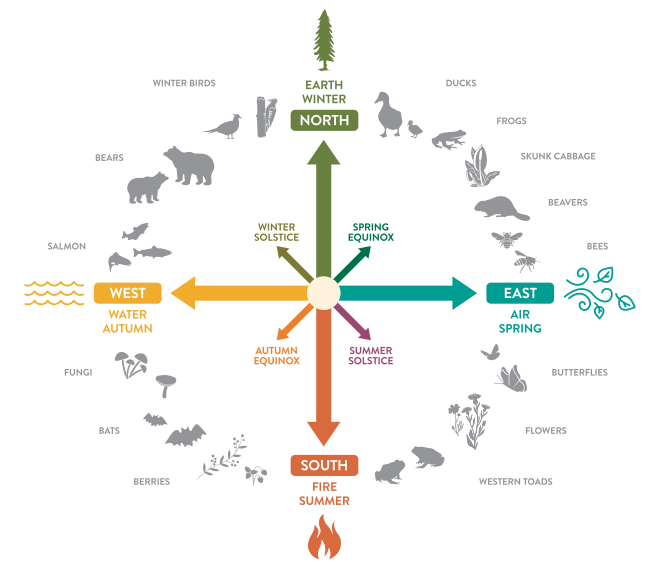 